ЕДИНЫЙ АЛГОРИТМ ЗАВЕРШЕНИЯ СТРОИТЕЛЬСТВА «ПРОБЛЕМНЫХ» ОБЪЕКТОВ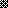 